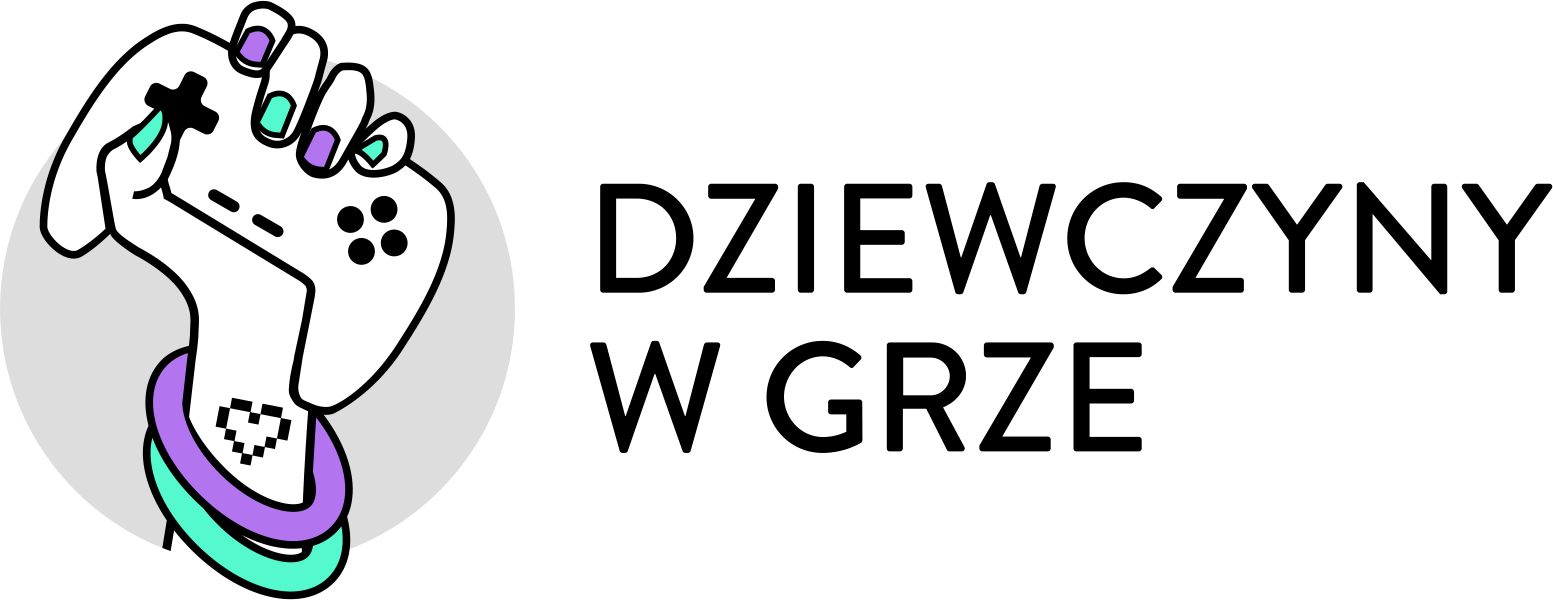 Dziewczyny w grze! — rusza III edycja programu stypendialno-mentoringowegodla dziewczyn w gamedevieCD PROJEKT S.A. i Fundacja Edukacyjna Perspektywy ogłosiły start III edycji programu dla dziewczyn zainteresowanych rozwojem i pracą w branży gier wideo. Dziewczyny w grze! to pierwszy w Polsce program stypendialno-mentoringowy dla kobiet w gamingu i gamedevie skierowany do uczennic szkół średnich każdego typu, ze szczególnym uwzględnieniem kandydatek z mniejszych miejscowości. W jego ramach dziewczyny wezmą udział w rocznym cyklu szkoleń z zakresu tworzenia gier wideo, otrzymają indywidualną opiekę mentorską specjalistów i specjalistek ze studia CD PROJEKT RED oraz 12-miesięczne wsparcie finansowe przeznaczone na pokrycie kosztów edukacji i rozwoju.  Pierwszy etap rekrutacji online do III edycji programu rozpocznie się 4 września i potrwa do 30 października 2023 roku.  Bardzo się cieszę, że właśnie rozpoczynamy rekrutację do 3. edycji projektu CD PROJEKT RED - Dziewczyny w Grze! Uczestniczki poprzednich dwóch edycji pokazały cały wachlarz talentów, zachwyciły nas swoimi projektami, a przede wszystkim swoim niesamowitym rozwojem w trakcie programu! Ich pasja i energia zainspirowały nas wszystkich. Branża gamingu potrzebuje zdolnych dziewczyn, dlatego zachęcamy wszystkie zainteresowane kandydatki do aplikowania i wspólnej przygody! Liczymy na waszą obecność! " mówi Agnieszka Szamałek-Michalska, Culture, Diversity and Inclusion Director w CD PROJEKT RED. Fundacja Edukacyjna Perspektywy, która od lat działa na rzecz wspierania wyborów edukacyjnych młodych ludzi i jest odpowiedzialna za szereg inicjatyw mających na celu wspieranie kobiet w branży technologicznej współorganizuje ten program.– W Perspektywach wierzymy mocno w dziewczyny i ich moc zmieniania świata. W programie “Dziewczyny w grze!” chcemy dotrzeć do utalentowanych dziewczyn, przekazać im wiedzę, narzędzia i to co mniej uchwytne, a kluczowe — dawkę odwagi, która pomoże im spojrzeć na swoje życie w szerszej perspektywie i zaplanować z przytupem przyszłość. Ten program jest niczym wojownicza księżniczka Ciri z Wiedźmina. Razem z nią zawalczymy, aby dziewczyny były naprawdę w grze! – mówi dr Bianka Siwińska, szefowa Perspektywy Women in Tech. Dwie poprzednie edycje tego innowacyjnego projektu edukacyjnego cieszyły się ogromnym zainteresowaniem - z całej Polski napłynęło ponad 2500 zgłoszeń od utalentowanych i zafascynowanych gamingiem młodych programistek, graficzek, animatorek i pisarek. Najzdolniejsze z nich przez rok mogły rozwijać swoje umiejętności twarde i miękkie pod okiem mentorów i mentorek z CD PROJEKT RED, twórców kultowego “Wiedźmina” i “Cyberpunk 2077”.Według badań firmy IQS, lidera badań rynku, opublikowanych w raporcie Game Story - w Polsce jest 17 milionów osób grających, z czego aż 47% z nich, czyli 8 milionów, stanowią kobiety! Prawie 2,3 mln kobiet deklaruje, że gra codziennie na konsoli lub komputerze, a 22% graczek podkreśla, że gaming jest ich pasją. Nic więc dziwnego, że wszystkie edycje programu Dziewczyny w Grze! cieszyły się taką popularnością!Więcej informacji o programie wraz z regulaminem oraz formularzem zgłoszeniowym znajduje się na oficjalnej stronie: www.dziewczynywgrze.plO Grupie Kapitałowej CD PROJEKTCD PROJEKT S.A. prowadzi działalność w globalnej, dynamicznie rozwijającej się branży gier wideo. Spółka stoi na czele Grupy Kapitałowej CD PROJEKT. Dwa podstawowe segmenty działalności Grupy Kapitałowej to CD PROJEKT RED i GOG.COM.Produkcja gier wideo realizowana jest przez studio CD PROJEKT RED funkcjonujące w strukturach Grupy CD PROJEKT. Działalność ta polega na tworzeniu i wydawaniu gier wideo na komputery osobiste oraz konsole najnowszej generacji. Studio znane jest na całym świecie z gry Cyberpunk 2077 i serii gier Wiedźmin, flagowych marek studiaCyfrowa dystrybucja gier w skali globalnej realizowana jest w ramach serwisu GOG.COM. Działalność ta polega na sprzedaży i dostarczaniu gier bezpośrednio na komputer gracza za pomocą własnej platformy GOG.COM i aplikacji GOG Galaxy.O Fundacji Edukacyjnej PerspektywyFundacja Edukacyjna Perspektywy od 20 lat wspiera wybory edukacyjne młodych ludzi – m.in. poprzez rankingi szkół średnich i wyższych. Współpracuje z uczelniami, otwierając je na świat i dbając o ich międzynarodową widzialność. Stawia mocno na kobiety w technologiach – bo wierzy, że ich wielki potencjał przyczyni się do rozwiązywania największych problemów współczesności – w nowy, twórczy sposób. Od 15 lat prowadzi akcję „Dziewczyny na politechniki!”, dzięki której udział kobiet na uczelniach technicznych w Polsce wzrósł o 10%. Stworzyła też największe wydarzenie dla kobiet w technologiach w Europie – „Perspektywy Women in Tech Summit”.